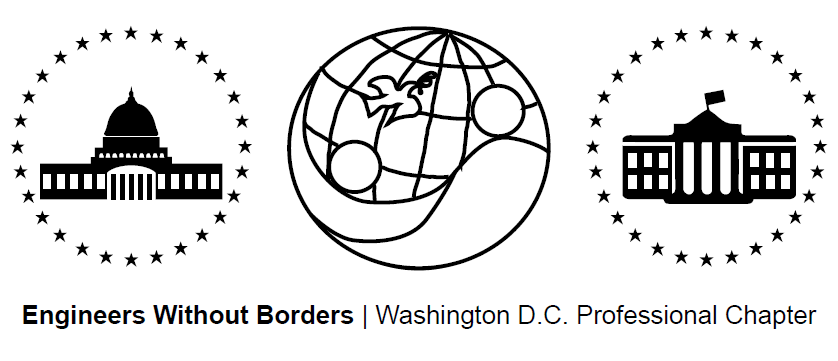 www.ewb-dc.orgGeneral Chapter Meeting – Tuesday, September 16th, 2014George Washington University – Phillips Hall - Room 415(801 22nd Street NW, Washington, DC)Introductions and EWB in a Nutshell – Jonathan Mead < president@ewb-dc.org>EWB National/Regional News – Ben Hsu <vice_president@ewb-dc.org>Design Global; Engineer Local EWB-USA international accredited course & conferenceDates: Oct. 5-11, 2014			Location: PanamaRegistration ($1,500): http://panama2014.org/EWB-USA National Conference Hosted by EWB-DC, EWB-Montgomery College, and EWB-Frederick MDDates: Oct 31. – Nov. 2 			Location: Reston, VALink: http://ewbusaconference.org/		½ price for volunteers: Email JM by 9/17Solar Symposium 2014“Using Solar Energy to Generate Wealth in Lower Income Communities”Date: Tuesday September 23rd, 2014 	Location: George Washington U.Link: http://solar.gwu.edu/events/2014-solar-symposiumCATIS Mexico – Compressed Earth Block & Natural Plasters WorkshopDates: November 13-15, 2014 	Location: San Miguel de Allende, MexicoLink: http://catis-mexico.org/		Price: $300EWB-USA Fall Grant CycleAll projects should apply! The deadline is October 2nd.New Chapter: EWB - Northern VirginiaThe new Northern Virginia Chapter has launched! Kick-off / general body meeting: Tuesday, Sept. 23rd @ 7:00pm Location: Virginia Tech/NVC Facility Room 221: 7054 Haycock Rd, Falls Church, VADomestic project collaboration opportunity: Keya Wakpala Waicageyapi Community House for Rosebud Sioux Tribe SDLink: https://s3.amazonaws.com/ewbgeneral/Open%20Projects8_7_14.pdfContact Janet Chang to get involved: jjchang@bechtel.comBecome an EWB Member!Get access to a great suite of online technical resources Vote / run in chapter elections, travel on project trips, help fund EWB-DC projectsEWB-DC Updates – Ben Hsu <vice_president@ewb-dc.org>Gala PlanningProposed Dates: December / January 2014/2015Status: Searching smaller venue for ~65 people, ideas welcomePlease email Eric Rumpf with ideas or to get involved: RumpfEN@state.govConstruction Training #2: Concrete WorkDate: Saturday, October 18th	Location: Metro accessible construction facility in AlexandriaRSVP to Cameroon@ewb-dc.org by October 8thFirst Aid / CPR TrainingDate: Saturday, September 27th, 2014		Cost: $45	Location: The Rockville campus of Montgomery College, room SC412RSVP to Craig Mogren (craig.mogren@montgomerycollege.edu) a.s.a.p.Details: The instructor is Barry Collier, a retired police officer and academy trainer. 		       He is certified to teach all levels of first aid, including wilderness first aid.Officer ElectionsNew/old officers are: Jonathan Mead, Ben Hsu, Marie Hoffman, & Shane Trexler	Recruiting new treasurer; Marie is happy to provide training / assistancePanama Project Updates - Rahul, Nina, Mohamed <panama@ewb-dc.org>Upcoming Assessment II trip Oct. 10th – 19th, 2014: fundraising push underway Next meeting: October 2nd at MLK Library @ 7:00pmCameroon Project Updates - Rachel & Ashley <cameroon@ewb-dc.org>Spring/gravity water supply design submitted 9/14!Next trip to the community planned for December 2014Next meeting: Thursday, Oct. 9th @ 7:00PM at GWU Monroe Hall - Room 350El Salvador Project Updates - Angeline <santaclara@ewb-dc.org>Phase II of design - looking for a low-cost, two-burner, fuel-efficient designNext trip will demonstrate stove options to community for input towards final designsNext Meeting: TBDFundraising Updates:Happy Hour – Guest Bartend @ Thomas FooleryDate: Thursday Sept. 25th, 2014	Address: 2029 P St NW, Washington, DCDC United vs. Philadelphia Union GameDate: Saturday Sept. 27th, 2014 (12:00pm Tailgate Party - 3pm  Game)Location: RFK Stadium		Price: $25Order tickets from Nina (panama@ewb-dc.org)EWB-DC T-Shirt Fundraiser - Link: http://tinyurl.com/ewb-dc-tshirtAmazon.com Fundraising: 5% to EWB-DC! - Link: http://www.amazon.com/?tag=ewbdc-20Treasurer’s Report - Marie  <treasurer@ewb-dc.org>Total current funds = $36,420.54Chapter (unrestricted) = $8,181.70   			El Salvador = $6,953.94Cameroon = $20,933.46				Panama = $351.44Local Student Chapter UpdatesEWB-GWU Meeting 10/1/2014 9:00pm – EWB-DC to share on professional perspectiveBen Hsu to travel as mentor on GWU next assessment tripGrace Richardson will join Ben as a second mentor for GWUFuture Meeting Dates for 2014 – Note all meetings are at 7:00pmOctober 15th (Wednesday) @ George Washington University – Monroe Hall, Rm 110November 20th (Thursday) @ George Washington University – Funger Hall, Rm 222December 17th (Wednesday) @ George Washington University – Blding/Room TBA